วัสดุประกอบการฝึกอบรม
โครงการปลูกผักปลอดสารพิษเพื่อสุขภาพ โดยชมรมรักสุขภาพ ตำบลท่ากำชำ
ประจำปีงบประมาณ 2566
---------------------------------------------------------------(วัสดุการทำแปลงเกษตรพอเพียงปลอดสารพิษ)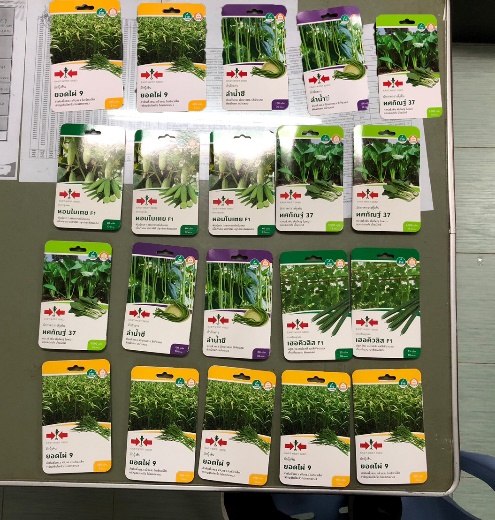 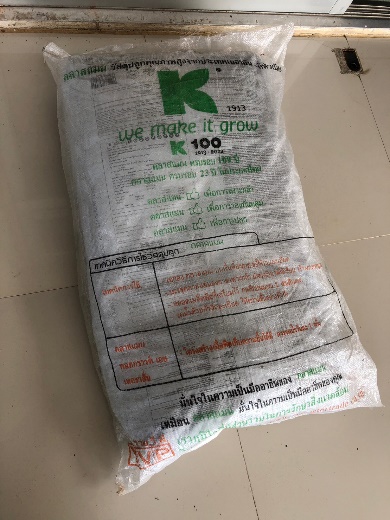 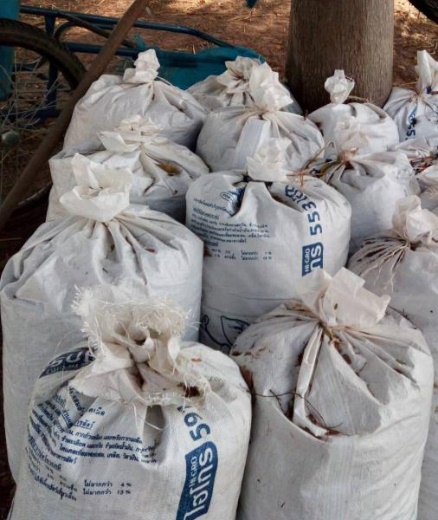 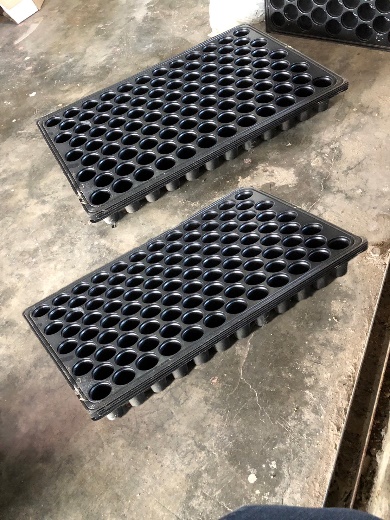 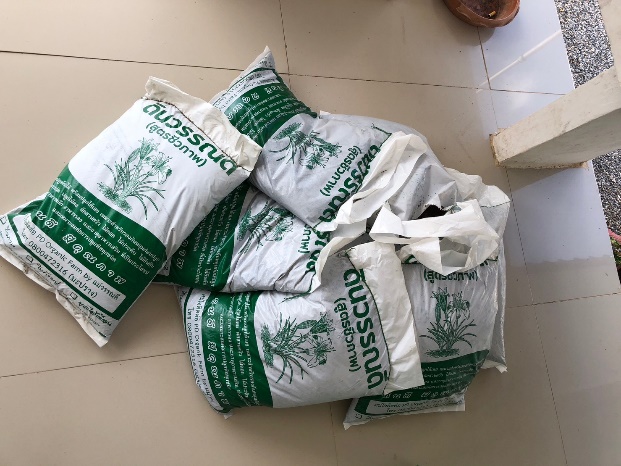 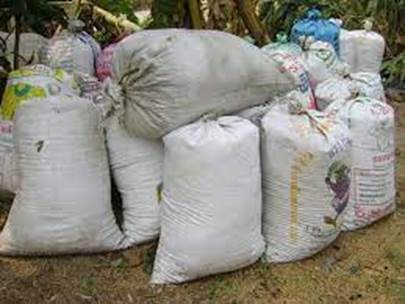 
วัสดุประกอบการฝึกอบรม
โครงการปลูกผักปลอดสารพิษเพื่อสุขภาพ โดยชมรมรักสุขภาพ ตำบลท่ากำชำ
ประจำปีงบประมาณ 2566
---------------------------------------------------------------(วัสดุปลูกผักไร้ดิน)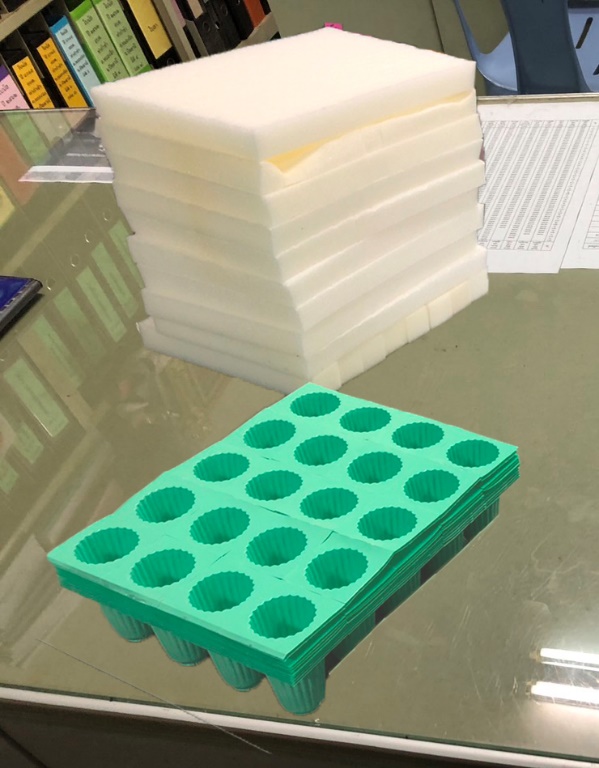 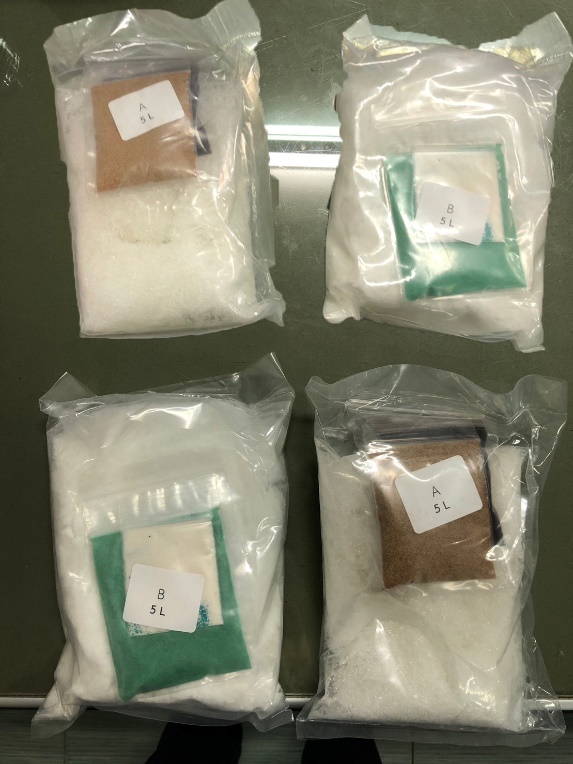 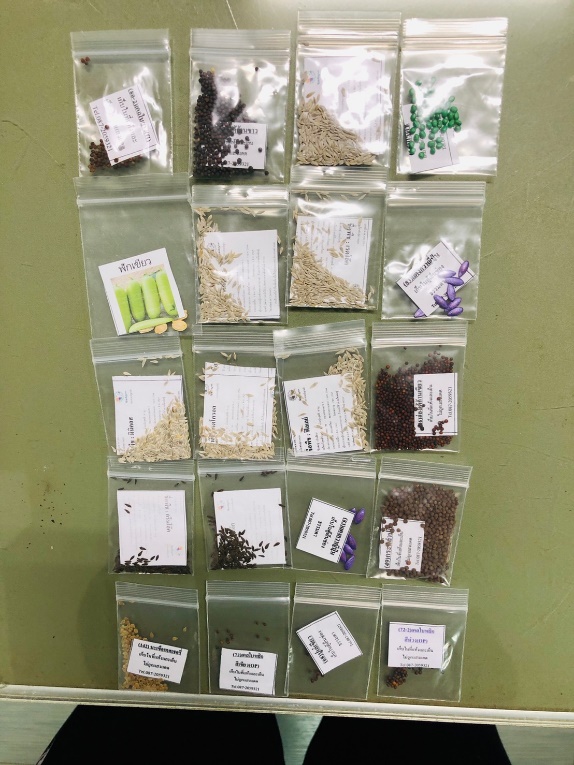 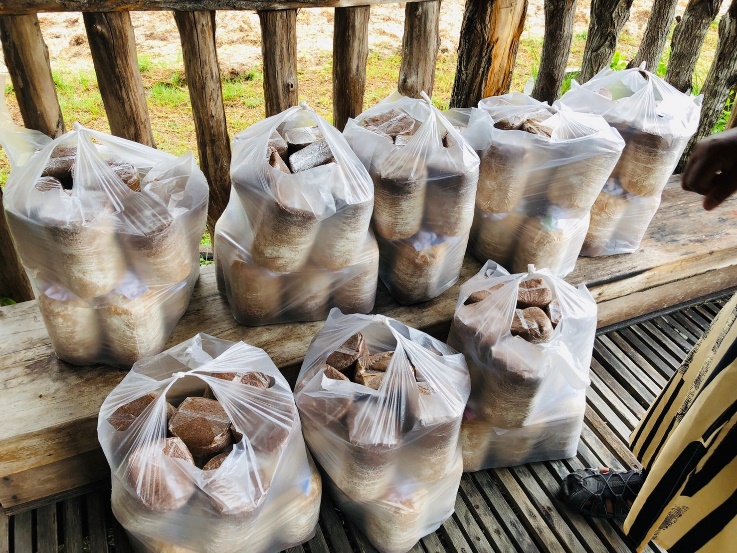 